Pokoloruj pola z wyrazami wg poniższej instrukcji:- na zielono z 2 literami- na żółto z 3 literami- na niebiesko z 4 literami- na czerwono z 5 literami- na różowo z 6 literami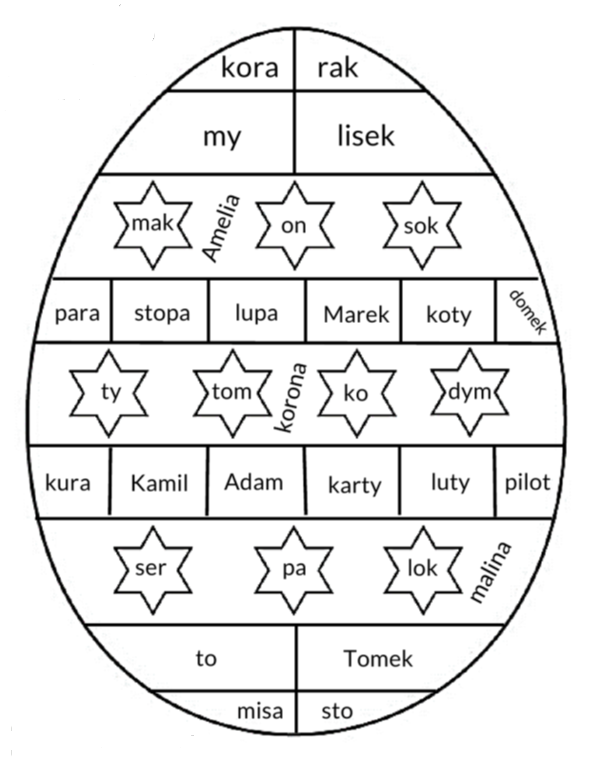 